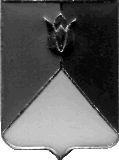 РОССИЙСКАЯ ФЕДЕРАЦИЯАДМИНИСТРАЦИЯ КУНАШАКСКОГО МУНИЦИПАЛЬНОГО РАЙОНА ЧЕЛЯБИНСКОЙ ОБЛАСТИПОСТАНОВЛЕНИЕот 04.03. 2024г. № 338В соответствии со статьей 179 Бюджетного кодекса Российской Федерации, Уставом Кунашакского муниципального района ПОСТАНОВЛЯЮ:         1. Внести изменения в муниципальную программу «Доступное и комфортное жилье - гражданам России» в Кунашакском муниципальном районе Челябинской области на 2023 - 2027 годы», утвержденную постановлением Администрации Кунашакского муниципального района от 23.01.2023г. №85, согласно приложениям 1,2.         2. Отделу информационных технологий Администрации Кунашакского муниципального района (Ватутин В.Р.) разместить настоящее постановление на официальном сайте Администрации Кунашакского муниципального района.         3. Организацию исполнения настоящего постановления возложить на заместителя Главы муниципального района по жилищно-коммунальному хозяйству, строительству и инженерной инфраструктуре – руководителя Управления ЖКХ, строительству и энергообеспечению Гиззатуллина А.А.Глава района                                                                                             Р.Г. ВакиловПодпрограмма «Газификация в Кунашакском муниципальном районе на 2023-2027 годы»План финансирования на 2024 годПРИЛОЖЕНИЕ 2    к Постановлению АдминистрацииКунашакского муниципального районаот 23.01.2023г. N 85 (в редакции постановления  АдминистрацииКунашакского муниципального районаот 04.03.2024г.  № 338)      Подпрограмма «Комплексное развитие систем коммунальной инфраструктуры в Кунашакском муниципальном районе на 2023-2027 годы»План финансирования на 2024 год.Руководитель УЖКХСЭ                                                                                        А.А. ГиззатуллинО внесении изменений в муниципальную программу «Доступное и комфортное жилье - гражданам России» в Кунашакском муниципальном районе Челябинской области на 2023 - 2027 годы»ПРИЛОЖЕНИЕ 1                                                   к Постановлению Администрации                            Кунашакского муниципального района                                                              от 23.01.2023г. N 85                   (в редакции постановления Администрации                           Кунашакского муниципального районаот 04.03.2024г.  № 338)  №НаименованиеСумма ВСЕГО, руб.В том числеВ том числеГРБС№НаименованиеСумма ВСЕГО, руб.Областной бюджет, руб.Местный бюджет,руб.1Подводящий газопровод для газоснабжения жилых домов в д.Чекурова Кунашакского района Челябинской области, в т.ч. ПИР2 002 002,002 000 000,002 002,00УЖКХСЭ2Подводящий газопровод для газоснабжения жилых домов в д. Голубинка Кунашакского района Челябинской области, в т.ч. ПИР2 002 002,002 000 000,002 002,00УЖКХСЭ3Подводящий газопровод для газоснабжения жилых домов д.Карагайкуль Кунашакского района Челябинской области, в т.ч. ПИР8 008 008,018 000 000,008 008,01УЖКХСЭ4Газоснабжение жилых домов в д.Султанова Кунашакского района Челябинской области22 622 622,6222 600 000,0022 622,62УЖКХСЭ5ПИР «Газоснабжение жилых домов в д. Борисовка Кунашакского района Челябинской области»3 000 000,000,003 000 000,00УЖКХСЭ6Госэкспертизы1 338 194,601 338 194,60УЖКХСЭ7Техобслуживание «Подводящий газопровод для газоснабжения жилых домов в п. Синарский»94 103,0094 103,00УЖКХСЭ8Техобслуживание «Подводящий газопровод для газоснабжения жилых домов в п. Маяк»67 537,8267 537,82УЖКХСЭ9Техобслуживание «Подводящий газопровод для газоснабжения жилых домов в п. Тахталым жд.ст.»174 326,90174 326,90УЖКХСЭ10ПИР по объекту ««Подводящий газопровод для газоснабжения жилых домов в с. Нугуманово»3 040 000,003 040 000,00УЖКХСЭ11Госэкспертиза проектной документации по объекту «Подводящий газопровод для газоснабжения жилых домов в с. Нугуманово»1 200 000,001 200 000,00УЖКХСЭ12Тех. присоединение «Подводящий газопровод для газоснабжения жилых домов в п. Тахталым жд.ст.»106 605,55106 605,55УЖКХСЭ13Тех. присоединение «Подводящий газопровод для газоснабжения жилых домов в п. Маяк»124 276,51124 276,51УЖКХСЭ14Тех. присоединение «Подводящий газопровод для газоснабжения жилых домов в п. Синарский»124 276,51124 276,51УЖКХСЭ15Тех. присоединение «Газоснабжение жилых домов в д.Султанова Кунашакского района Челябинской области»176 678,88176 678,88УЖКХСЭ16Тех.присоединение «Газоснабжение жилых домов в д.Каинкуль Кунашакского района»22 424,3122 424,31УЖКХСЭ17Тех.присоединение «Подводящий газопровод для газоснабжения жилых домов в с. Нугуманово»3 957,803 957,80УЖКХСЭ18ТУ на объекты газоснабжения300 000,00300 000,00УЖКХСЭИтого44 407 016,5134 600 000,009 807 016,51№НаименованиеСумма ВСЕГО, руб.В том числеВ том числеГРБС№НаименованиеСумма ВСЕГО, руб.Областной бюджет, руб.Местный бюджет,руб.ГРБС1Капитальный ремонт водовода от скважин ПТК до п. Муслюмово жд.ст.6 506 506,516 500 000,006 506,51УЖКХСЭ2Капитальный ремонт водопровода по ул.Школьной в с.Новобурино2 002002,002 000 000,002 002,00УЖКХСЭ3Капитальный ремонт водопровода по ул.Северная  в с. Кунашак1 001 001,001 000 000,001 001,00УЖКХСЭ4Капитальный ремонт водопровода в с. Кунашак по ул.Дружбы2 002 002,002 000 000,002 002,00УЖКХСЭ5Капитальный ремонт вводов теплотрассы и водопровода в здания МКД и соц. Объектов в п.Лесной2 002 002,002 000 000,002 002,00УЖКХСЭ6Капитальный ремонт пункта редуцирования газа "Газопровод высокого давления к котельной №1 р.ц. Кунашак"370 370,37370 000,00370,37УЖКХСЭ7Капитальный ремонт пункта редуцирования газа "Надземный газопровод среднего давления к котельной школы в с.Халитово"280 280,28280 000,00280,28УЖКХСЭ8Капитальный ремонт пункта редуцирования газа " Газопровод высокого давления от АГРС с.Аминево до головного ГРП в р.ц.Кунашак"500 500,50500 000,00500,50УЖКХСЭ9Капитальный ремонт пункта редуцирования газа "Газопровод высокого и низкого давления р.ц. Кунашак водоканал "1 501 501,501 500 000,001 501,50УЖКХСЭ10Капитальный ремонт водопровода по ул. Центральная в дАминево Кунашакского района Челябинской области2 846 440,002 842 700,003 740,00УЖКХСЭ11Капитальный ремонт водопровода от КВ1-1 до КВ1-7 по ул.Карла Маркса в с. Кунашак Кунашакского муниципального района1 480 660,001 478 400,002 260,00УЖКХСЭ12Капитальный ремонт водопровода по ул.Строителей до ул.Труда в п.Дружный Кунашакского муниципального района Челябинской области2 002 530,002 000 000,002 530,00УЖКХСЭ13Капитальный ремонт водопровода по ул.Комсомольской в с.Новобурино Кунашакского муниципального района Челябинской области2 427 080,002 423 800,003 280,00УЖКХСЭ14Устройство канализационного колодца по ул.Свердлова с. Кунашак42 186,0042 186,00УЖКХСЭ15Ремонт КНС по ул. Больничная в с.Кунашак  (внутренние работы)165 000,00165 000,00УЖКХСЭ16Капитальный ремонт по ул.Цветочная п.Лесной1 600 000,001 600 000,00УЖКХСЭ17Капитальный ремонт котельной Новобурино2 500 000,002 500 000,00УЖКХСЭ18Разведочные работы д.Чекурово314 837,84314 837,84УЖКХСЭ19Актуализация схем теплоснабжения150 000,00150 000,00УЖКХСЭ20Госэкспертиза сметной стоимости объекта «Кап.ремонт водопровода по ул.Учителей в п.Дружный»30 553,0830 553,08УЖКХСЭ21Ремонт наружной сети канализации по ул.Больничной в с.Кунашак433 530,00433 530,00УЖКХСЭ22Госэкспертиза на кап.ремонты200 000,00200 000,00УЖКХСЭ22.1ГЭ сметной стоимости объекта «Кап.ремонт водопровода по ул.Учителей в п.Дружный»30 553,0830 553,08УЖКХСЭ22.2ГЭ сметной стоимости объекта «Кап.ремонт водопровода по ул.Челябинская в п. Муслюмово жд.ст.»24 000,0024 000,00УЖКХСЭ23Ремонт систем водоснабжения в с.Кунашак3 000 000,003 000 000,00УЖКХСЭИТОГО33 328 430,0024 894 900,008 433 530,00